MEMORANDUM  DEPARTMENT OF TRANSPORTATIONProject Development Branch, Standards and Specifications Unit(303)757-9474FAX (303)757-9820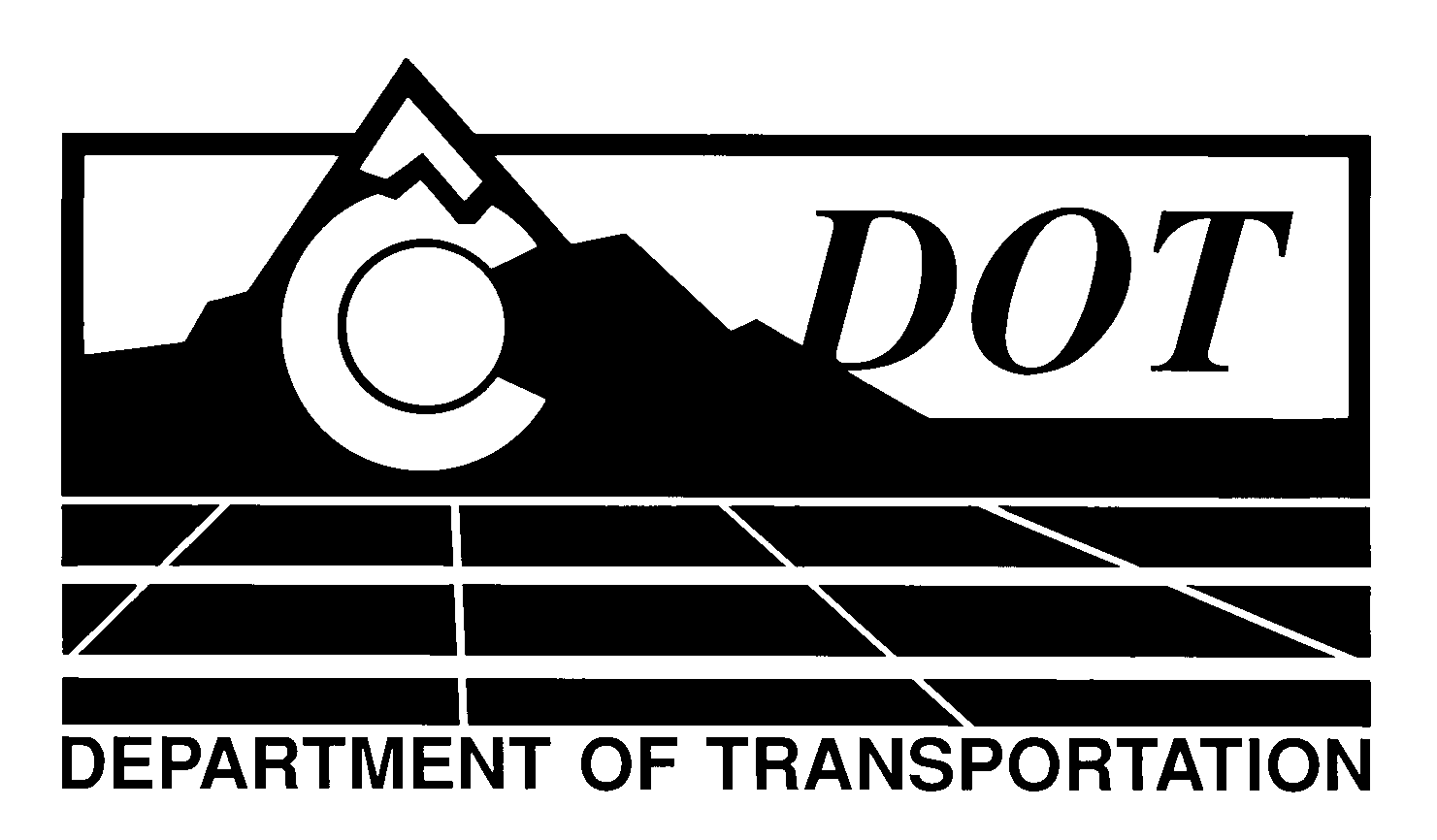 DATE:	October 23, 2013TO:	All Holders of Standard Special Provisions	FROM:	Larry Brinck, Standards and Specifications EngineerSUBJECT:	Deletion of Revision of Sections 603, 624, and 705, Drainage PipeEffective this date, our unit is deleting the Standard Special Provision, Revision of Sections 603, 624, and 705, Drainage Pipe, dated April 26, 2012 .  The contents of this now obsolete Standard Special Provision are being incorporated into a new Sample Project Special Provision, Revision of Sections 603, 624, 705 and 712, Drainage Pipe.Those of you who keep books of Standard Special Provisions should remove this now obsolete Standard Special from your file.  The CDOT Construction Specifications web site and the Index of Standard Special Provisions have been updated to reflect this deletion.For your convenience, however, you will find the new sample project special provision on the web site by visiting: http://www.coloradodot.info/business/designsupport/construction-specifications/2011-Specs/recently-issued-special-provisionsIf you have any questions or comments, please contact this office.LB/msAttachmentsDistribution: Per distribution list